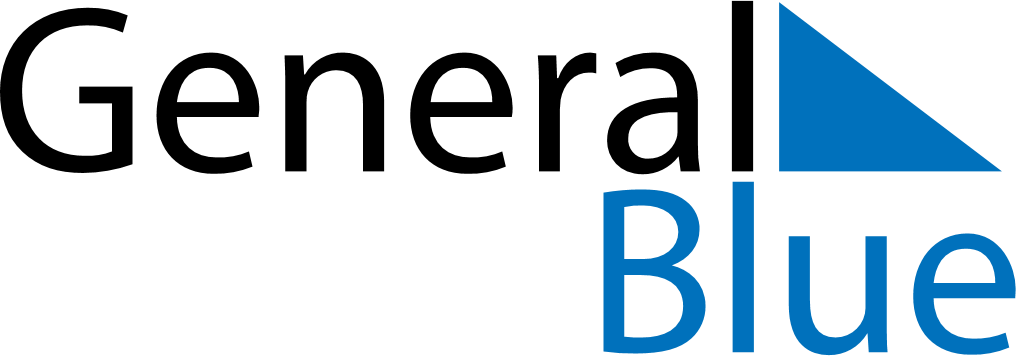 February 2018February 2018February 2018CameroonCameroonSUNMONTUEWEDTHUFRISAT1234567891011121314151617Youth Day1819202122232425262728